О назначении публичных слушаний по внесению изменений в Правила землепользования и застройки на территории сельского поселения Октябрьский сельсовет Стерлитамакского района Республики БашкортостанВ соответствии со ст. 28 Федерального закона от 06.10.2003  № 131-ФЗ (в ред. от 28.12.2013 № 443-ФЗ) «Об общих принципах организации местного самоуправления в Российской Федерации», ст. 39, 40, 46 Градостроительного кодекса Российской Федерации, Правилами землепользования и застройки территории сельского поселения Октябрьский сельсовет, утвержденных решением Совета сельского поселения Октябрьский сельсовет  №25 от 29.12.2009, Уставом сельского поселения Октябрьский сельсовет муниципального района Стерлитамакский район Республики Башкортостан, в целях соблюдения прав человека на благоприятные условия жизнедеятельности, прав и законных интересов правообладателей земельных участков и объектов капитального строительства, а также рассмотрев предложение Администрации сельского поселения Октябрьский сельсовет муниципального района Стерлитамакский район Республики, Совет сельского поселения Октябрьский сельсовет РЕШИЛ:1. Назначить публичные слушания по внесению изменений в Правила землепользования и застройки территории сельского поселения Октябрьский сельсовет Стерлитамакского района Республики Башкортостан (Приложение №1);2. Провести публичные слушания «15» января 2015г. (место проведения публичных слушаний: административное здание сельсовета Республика Башкортостан Стерлитамакский район с. Октябрьское ул. Мира д.9);3. Установить, что письменные предложения заинтересованных лиц направляются по следующим адресам: административное здание сельсовета Республика  Башкортостан, Стерлитамакский район,  село  Октябрьское,  ул.  Мира д.9 в период со дня опубликования (обнародования) настоящего постановления – до «14» января 2015 г. 4. Организацию и проведение публичных слушаний по вышеуказанному проекту возложить на комиссию по проведению публичных слушаний по вопросам землепользования и застройки в следующем составе:председатель комиссии:-Назарова З.Х. председатель постоянной комиссии Совета по социально-гуманитарным вопросам, охране правопорядка; члены комиссии:- Иванов Е.Б., депутат Совета сельского поселения;- Сайфутдинов Р.М., депутат Совета сельского поселения;- Сафин А.И., гл. архитектор района (по согласованию);- Узелкова Н. В. – начальник МБУ «Архитектурно-планировочное бюро» (по согласованию).секретарь комиссии:- И.Р. Асфандиярова, Управляющий делами сельсовета. 5. Настоящее решение вступает в силу с момента опубликования в газете «Сельские Нивы» и размещения на официальном сайте сельского поселения Октябрьский сельсовет муниципального района Стерлитамакский район Республики Башкортостан в сети «Интернет».Глава сельского поселенияОктябрьский сельсоветмуниципального районаСтерлитамакский район Республики Башкортостан                                                  Г.Я. Гафиевас. Октябрьское № 40-168«12» декабря 2014 г.Башkортостан РеспубликаһыныңСтəрлетамаk районы муниципаль районының Октябрь ауыл советы ауыл биләмәһе Советы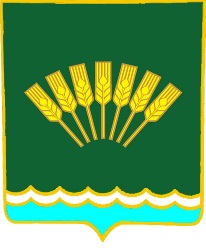 Совет сельского поселенияОктябрьский сельсоветмуниципального районаСтерлитамакский район Республики Башкортостан____________________________________________________________________        К А Р А Р                                                             Р Е Ш Е Н И Е____________________________________________________________________        К А Р А Р                                                             Р Е Ш Е Н И Е____________________________________________________________________        К А Р А Р                                                             Р Е Ш Е Н И Е